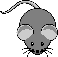 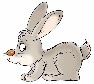 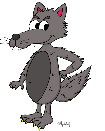 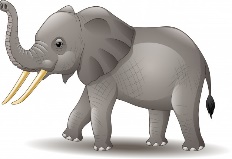 AReproduire un algorithme avec alternance de 3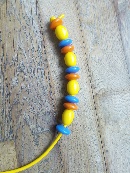 Modèle de collier de perles à faire par l’enseignantehttp://desyeuxdansledos.fr/algorithmes-gs/http://desyeuxdansledos.fr/algorithmes-gs/http://www.enmaternelle.fr/2017/09/24/algorithme-dautomne/BTracer des formes géométriques à l’aide de gabarits ou de pochoirs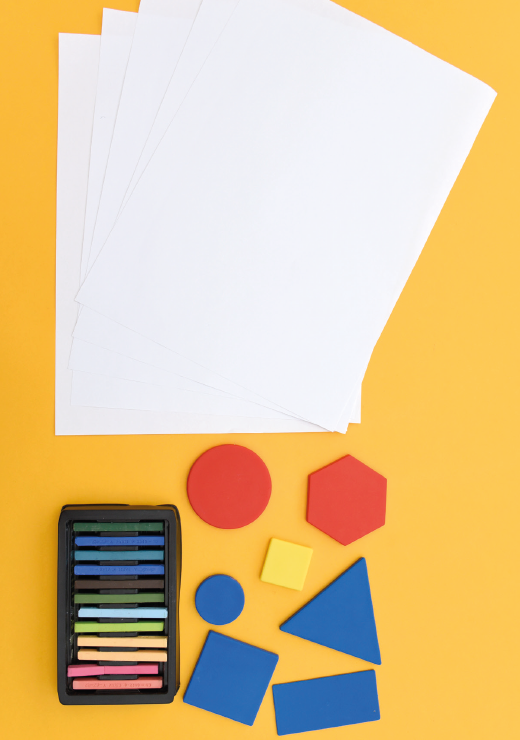 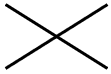 A l’aide de gabaritsA l’aide de pochoirsCOrdonner les lettres de l’alphabet en capitales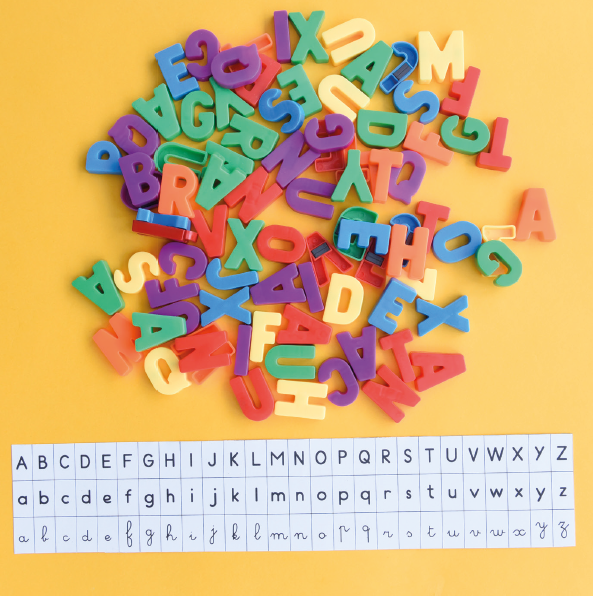 Atelier identique les deux fois avec modèle de Vers l’autonomie + lettres mobilesAtelier identique les deux fois avec modèle de Vers l’autonomie + lettres mobilesDTenir un alignement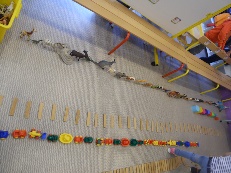 Au sol, avec des objets de la classe (livres, voitures, bûchettes de bois, Duplo…) entre deux bancs //Idem mais sur feuille A3 entre 2 lignes // avec objets plus petitsSur feuille A5, coller des lignes horizontales de gommettes an conservant l’alignementSur feuille A5, dessiner des arbres alignés et régulièrement espacés le long d’une routeEReconnaître un même mot dans différentes polices d’écriture : les mots de l’automne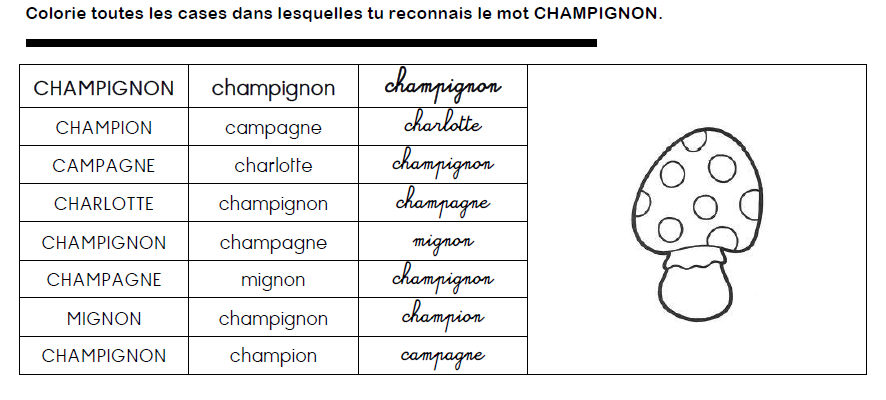 http://desyeuxdansledos.fr/discrimination-visuelle-gs-les-mots-de-lautomne/Ne sélectionner que 4 fiches sur les 5.http://desyeuxdansledos.fr/discrimination-visuelle-gs-les-mots-de-lautomne/Ne sélectionner que 4 fiches sur les 5.http://desyeuxdansledos.fr/discrimination-visuelle-gs-les-mots-de-lautomne/Ne sélectionner que 4 fiches sur les 5.http://desyeuxdansledos.fr/discrimination-visuelle-gs-les-mots-de-lautomne/Ne sélectionner que 4 fiches sur les 5.FDiscrimination visuelle : Œil de Lynx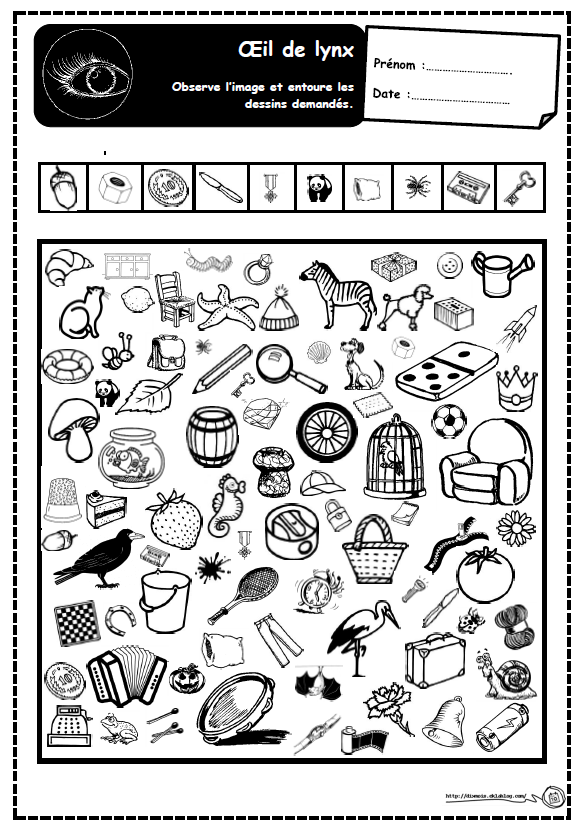 http://www.dixmois.fr/oeil-de-lynx-a80302406/http://www.dixmois.fr/oeil-de-lynx-a80302406/http://www.dixmois.fr/oeil-de-lynx-a80302406/GColorier sans dépasser et réaliser des graphismes simples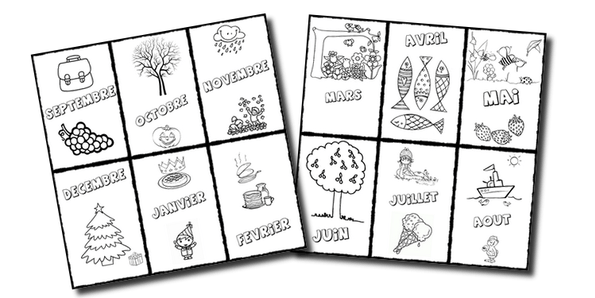 http://desyeuxdansledos.fr/les-mois-de-lannee-pour-le-cahier-de-vie-maternelle/Uniquement septembre et octobrehttp://desyeuxdansledos.fr/les-mois-de-lannee-pour-le-cahier-de-vie-maternelle/Uniquement septembre et octobreHReconnaître les prénoms des élèves de la classe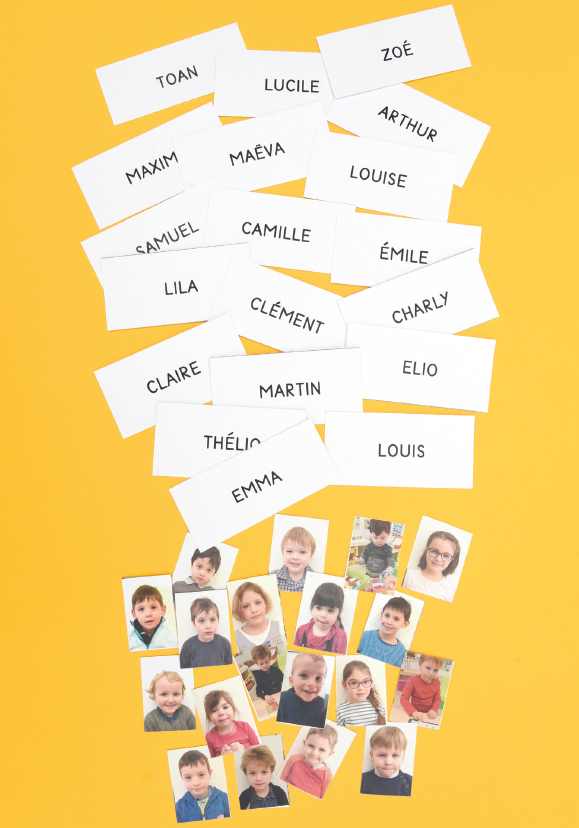 Etiquettes prénoms + étiquettes photosIDécouper des formes simples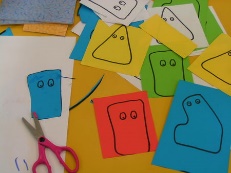 http://www.tourdeclasse.com/archives/2009/10/01/15278171.htmlJModeler à l’aide d’un modèle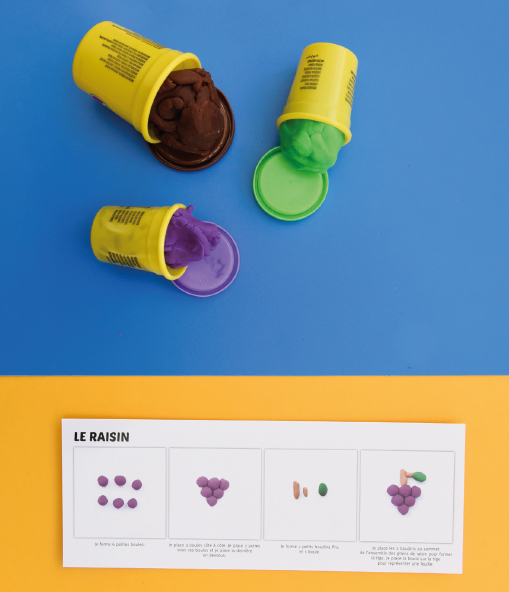 4 modèles présélectionnés issus du coffret Vers l’autonomie4 modèles présélectionnés issus du coffret Vers l’autonomie4 modèles présélectionnés issus du coffret Vers l’autonomie4 modèles présélectionnés issus du coffret Vers l’autonomieKRéaliser un puzzle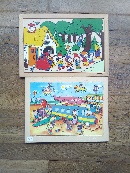 4 puzzles de la classe4 puzzles de la classe4 puzzles de la classe4 puzzles de la classeLRanger des objets selon leur taille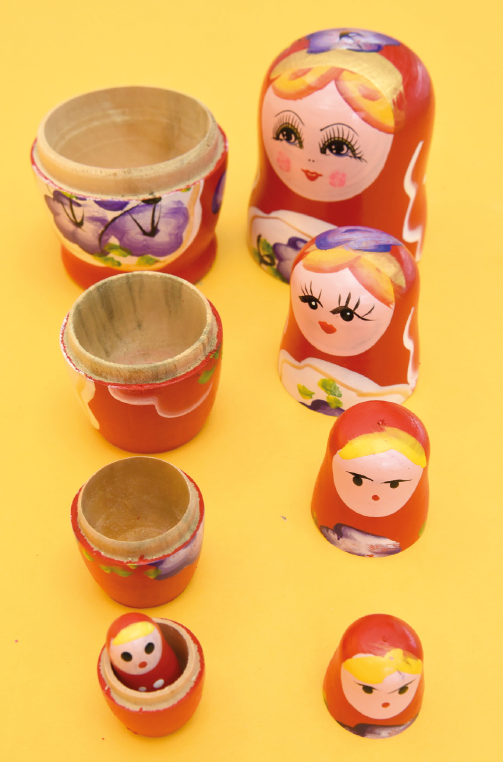 Empiler des cubes du plus grand au plus petit puis les rangerAligner des pailles de la plus grande à la plus petitehttp://maitresselilie.eklablog.com/les-grandeurs-la-taille-c28170236https://www.fiche-maternelle.com/comparer-petit-grand.htmlMTableau à double-entrée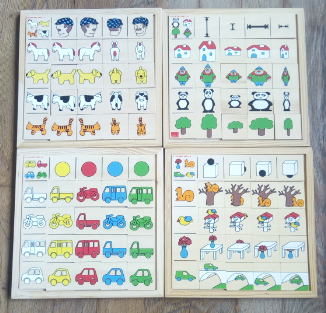 4 tableaux de la classe4 tableaux de la classe4 tableaux de la classe4 tableaux de la classeNRéaliser un puzzle de l’alphabet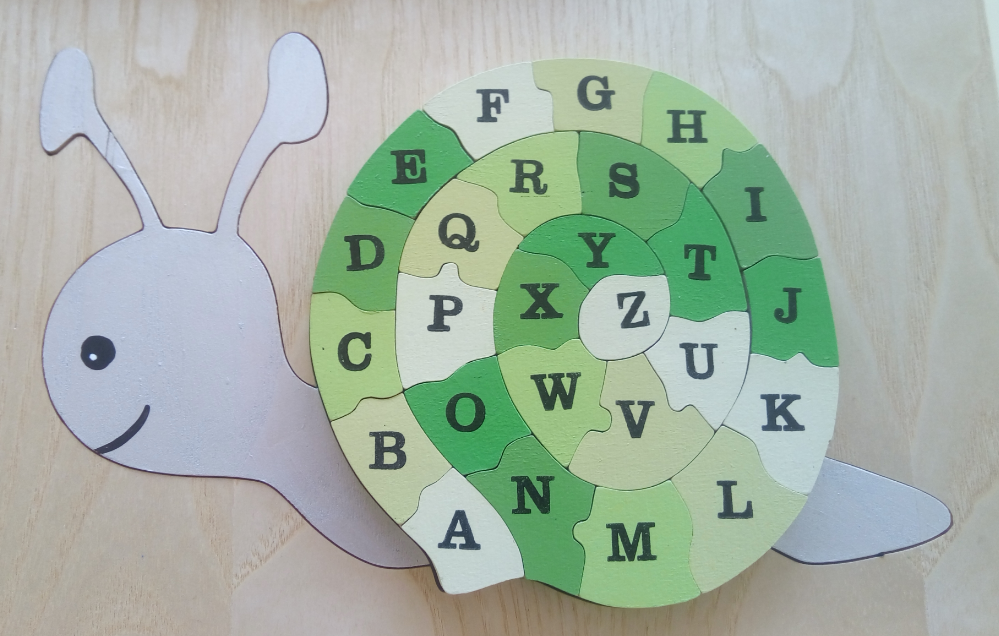 4 puzzles de la classe4 puzzles de la classe4 puzzles de la classe4 puzzles de la classeOIdentifier des lettres manquantes dans l’alphabet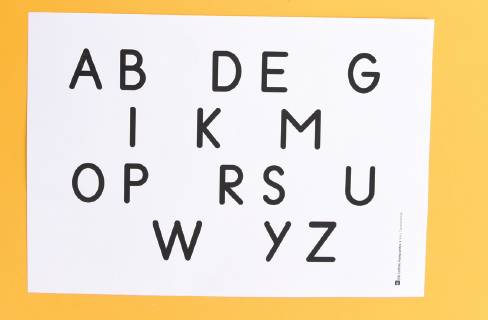 2 fiches issues de Vers l’autonomie + lettres mobiles2 fiches issues de Vers l’autonomie + lettres mobilesPDessiner à l’aide d’un modèle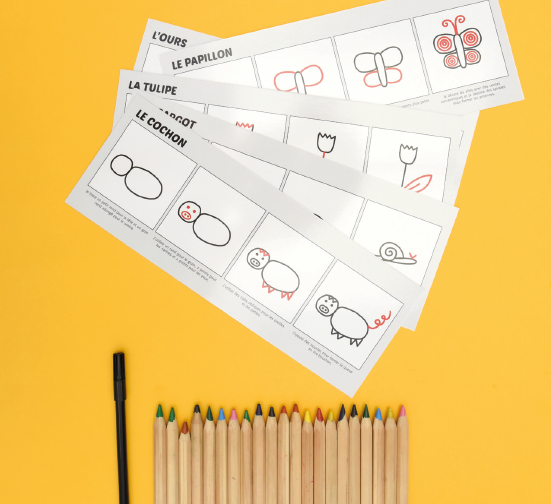 4 modèles présélectionnés issus du coffret Vers l’autonomie4 modèles présélectionnés issus du coffret Vers l’autonomie4 modèles présélectionnés issus du coffret Vers l’autonomie4 modèles présélectionnés issus du coffret Vers l’autonomieQOrdonner des images séquentielles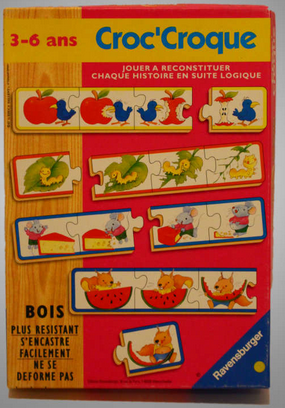 Jeu de la classe : Croc’croqueImages séquentielles tirées du fichier Edelios « Images séquentielles »Images séquentielles tirées du fichier Edelios « Images séquentielles »Images séquentielles tirées du fichier Edelios « Images séquentielles »RCopier les lettres de l’alphabet en capitales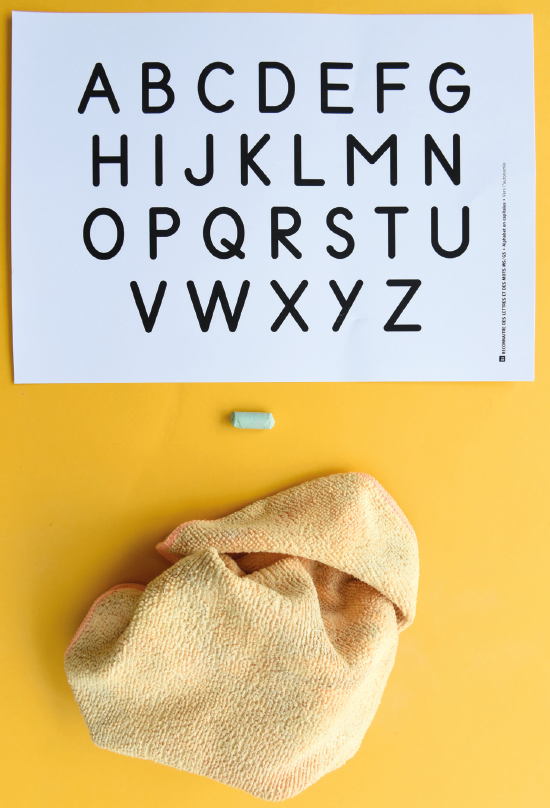 Ardoise, feutre, chiffonModèle Vers l’autonomieA B C D E FArdoise, feutre, chiffonModèle Vers l’autonomieG H I J K L MArdoise, feutre, chiffonModèle Vers l’autonomieN O P Q R S TArdoise, feutre, chiffonModèle Vers l’autonomieU V W X Y ZSAssocier des collections à une écriture chiffrée, une constellation de doigts ou de dés.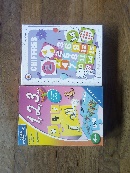 Jeu 1, 2, 3 de RavensburgerJeu ActionTGraver sur une feuille à graver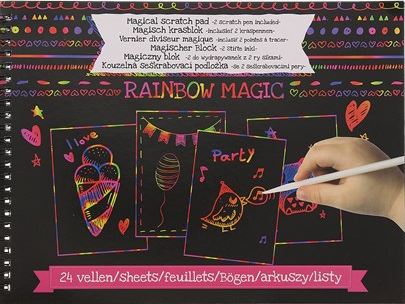 Dessin libreDessin sur les thèmes de la natureDessin sur le thème des animauxDessin sur le thème de la familleUCopier des mots en capitales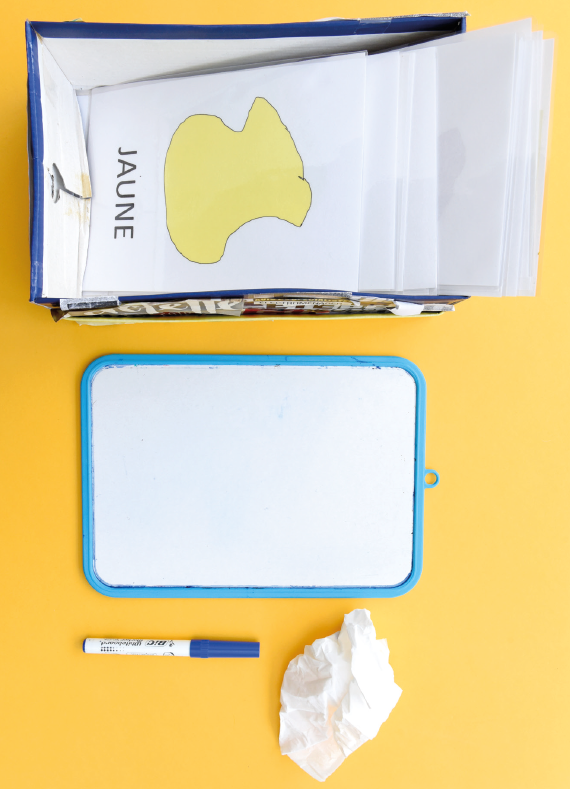 Modèles présélectionnés issus du coffret Vers l’autonomieModèles présélectionnés issus du coffret Vers l’autonomieModèles présélectionnés issus du coffret Vers l’autonomieModèles présélectionnés issus du coffret Vers l’autonomieVRéaliser une construction en bûchettes à l’aide d’un modèle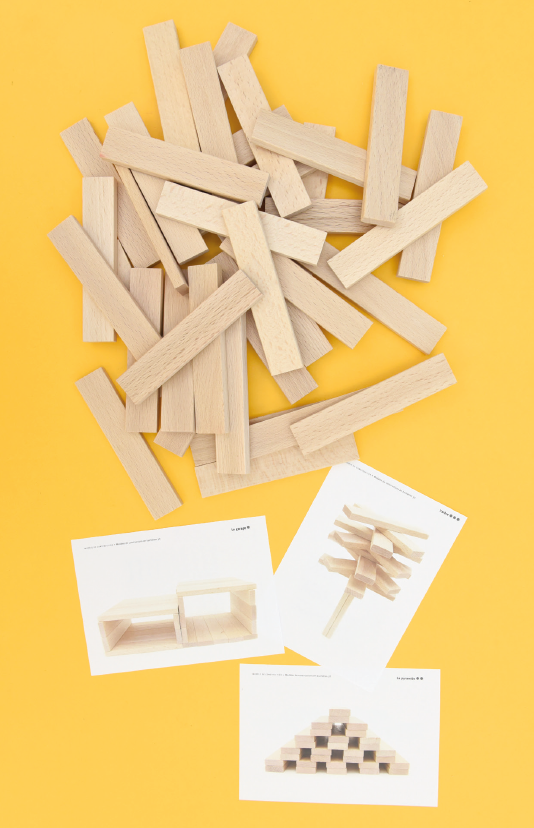 4 modèles présélectionnés issus du coffret Vers l’autonomie4 modèles présélectionnés issus du coffret Vers l’autonomie4 modèles présélectionnés issus du coffret Vers l’autonomie4 modèles présélectionnés issus du coffret Vers l’autonomieWRéaliser les 4 puzzles de « L’arbre des saisons » de Julia Wauters – Edition Hélium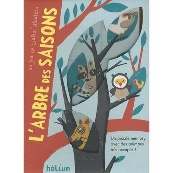 PrintempsEtéAutomneHiverXColorier de manière structurée : mandalas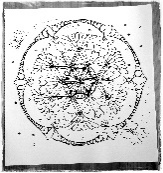 4 modèles de la classe4 modèles de la classe4 modèles de la classe4 modèles de la classeYFormer les lettres de l’alphabet en capitales d’imprimerie avec du petit matériel : bâtonnets, pâte à modeler, etc…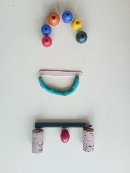 A B C D E FG H I J K L MN O P Q R S TU V W X Y ZZCompter les côtés d’une forme géométrique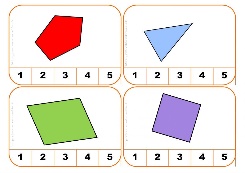 http://www.enmaternelle.fr/2017/09/16/cartes-a-pinces-compter-les-cotes-dune-forme-geometrique/Autocorrection au dos de la cartehttp://www.enmaternelle.fr/2017/09/16/cartes-a-pinces-compter-les-cotes-dune-forme-geometrique/Autocorrection au dos de la cartehttp://www.enmaternelle.fr/2017/09/16/cartes-a-pinces-compter-les-cotes-dune-forme-geometrique/Autocorrection au dos de la cartehttp://www.enmaternelle.fr/2017/09/16/cartes-a-pinces-compter-les-cotes-dune-forme-geometrique/Autocorrection au dos de la carte